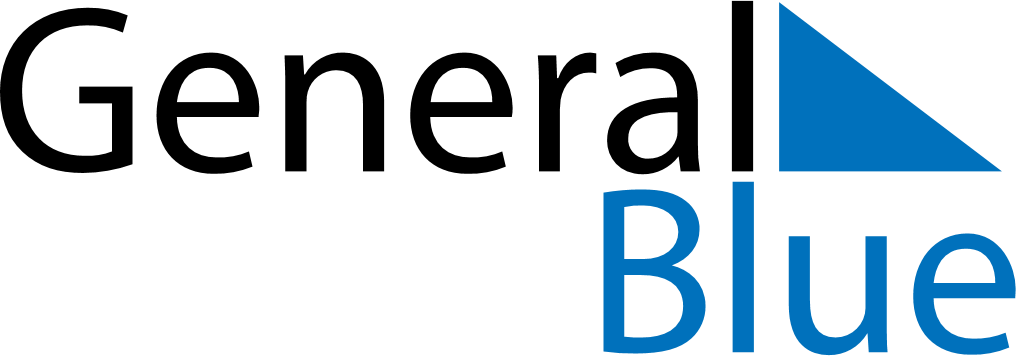 Andorra 2018 HolidaysAndorra 2018 HolidaysDATENAME OF HOLIDAYJanuary 1, 2018MondayNew Year’s DayJanuary 6, 2018SaturdayEpiphanyFebruary 13, 2018TuesdayShrove TuesdayMarch 14, 2018WednesdayConstitution DayMarch 29, 2018ThursdayMaundy ThursdayMarch 30, 2018FridayGood FridayApril 1, 2018SundayEaster SundayApril 2, 2018MondayEaster MondayMay 1, 2018TuesdayLabour DayMay 20, 2018SundayPentecostMay 21, 2018MondayWhit MondayAugust 15, 2018WednesdayAssumptionSeptember 8, 2018SaturdayOur Lady of MeritxellNovember 1, 2018ThursdayAll Saints’ DayDecember 8, 2018SaturdayImmaculate ConceptionDecember 24, 2018MondayChristmas EveDecember 25, 2018TuesdayChristmas DayDecember 26, 2018WednesdayBoxing Day